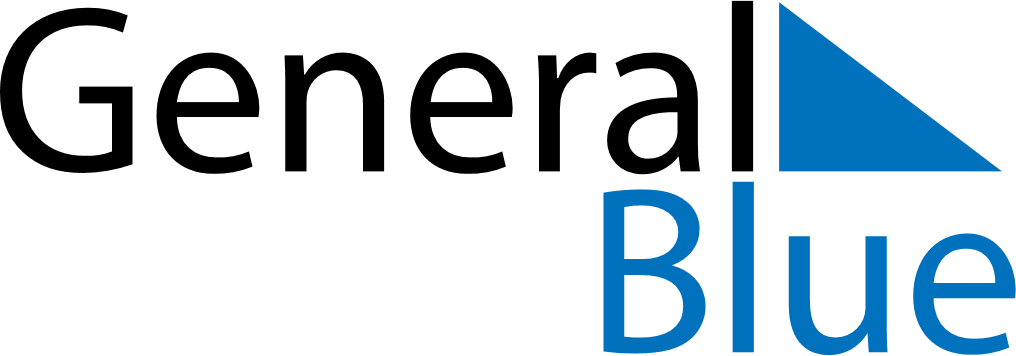 November 2024November 2024November 2024November 2024November 2024November 2024Mingajik, Jowzjan, AfghanistanMingajik, Jowzjan, AfghanistanMingajik, Jowzjan, AfghanistanMingajik, Jowzjan, AfghanistanMingajik, Jowzjan, AfghanistanMingajik, Jowzjan, AfghanistanSunday Monday Tuesday Wednesday Thursday Friday Saturday 1 2 Sunrise: 6:29 AM Sunset: 5:08 PM Daylight: 10 hours and 38 minutes. Sunrise: 6:30 AM Sunset: 5:07 PM Daylight: 10 hours and 36 minutes. 3 4 5 6 7 8 9 Sunrise: 6:31 AM Sunset: 5:06 PM Daylight: 10 hours and 34 minutes. Sunrise: 6:32 AM Sunset: 5:05 PM Daylight: 10 hours and 32 minutes. Sunrise: 6:33 AM Sunset: 5:04 PM Daylight: 10 hours and 30 minutes. Sunrise: 6:34 AM Sunset: 5:03 PM Daylight: 10 hours and 28 minutes. Sunrise: 6:35 AM Sunset: 5:02 PM Daylight: 10 hours and 26 minutes. Sunrise: 6:36 AM Sunset: 5:01 PM Daylight: 10 hours and 24 minutes. Sunrise: 6:37 AM Sunset: 5:00 PM Daylight: 10 hours and 22 minutes. 10 11 12 13 14 15 16 Sunrise: 6:38 AM Sunset: 4:59 PM Daylight: 10 hours and 20 minutes. Sunrise: 6:39 AM Sunset: 4:58 PM Daylight: 10 hours and 18 minutes. Sunrise: 6:41 AM Sunset: 4:58 PM Daylight: 10 hours and 17 minutes. Sunrise: 6:42 AM Sunset: 4:57 PM Daylight: 10 hours and 15 minutes. Sunrise: 6:43 AM Sunset: 4:56 PM Daylight: 10 hours and 13 minutes. Sunrise: 6:44 AM Sunset: 4:55 PM Daylight: 10 hours and 11 minutes. Sunrise: 6:45 AM Sunset: 4:55 PM Daylight: 10 hours and 10 minutes. 17 18 19 20 21 22 23 Sunrise: 6:46 AM Sunset: 4:54 PM Daylight: 10 hours and 8 minutes. Sunrise: 6:47 AM Sunset: 4:53 PM Daylight: 10 hours and 6 minutes. Sunrise: 6:48 AM Sunset: 4:53 PM Daylight: 10 hours and 5 minutes. Sunrise: 6:49 AM Sunset: 4:52 PM Daylight: 10 hours and 3 minutes. Sunrise: 6:50 AM Sunset: 4:52 PM Daylight: 10 hours and 1 minute. Sunrise: 6:51 AM Sunset: 4:51 PM Daylight: 10 hours and 0 minutes. Sunrise: 6:52 AM Sunset: 4:51 PM Daylight: 9 hours and 58 minutes. 24 25 26 27 28 29 30 Sunrise: 6:53 AM Sunset: 4:50 PM Daylight: 9 hours and 57 minutes. Sunrise: 6:54 AM Sunset: 4:50 PM Daylight: 9 hours and 56 minutes. Sunrise: 6:55 AM Sunset: 4:50 PM Daylight: 9 hours and 54 minutes. Sunrise: 6:56 AM Sunset: 4:49 PM Daylight: 9 hours and 53 minutes. Sunrise: 6:57 AM Sunset: 4:49 PM Daylight: 9 hours and 52 minutes. Sunrise: 6:58 AM Sunset: 4:49 PM Daylight: 9 hours and 50 minutes. Sunrise: 6:59 AM Sunset: 4:49 PM Daylight: 9 hours and 49 minutes. 